June 23, 2021Via Certified MailJoe ColiaPark Power LLC2098 West Chester Pike Suite 200Broomall PA  19008					RE:	Bond Verification Certificate						Park Power LLC						A-2012-2328664Dear Mr. Colia:Please find under cover of this letter the financial instrument filed on behalf of Park Power LLC because it is not acceptable.  The Commission requires a supplier to file an original bond, letter of credit, continuation certificate, amendment, or other financial instrument as part of a supplier’s licensing requirements under Section 2809(c) of the Pennsylvania Public Utility Code, including naming the Pennsylvania Public Utility Commission as the beneficiary or obligee of the security instrument along with all other required information on the document. The enclosed Continuation Certificate names “Metropolitan Edison Company and/or Pennsylvania Electric Company” as the Obligee.As the current Bond Continuation on file which lists Pennsylvania Public Utility Commission as the Obligee is valid through April 1, 2022, no further action is required at the time.Sincerely,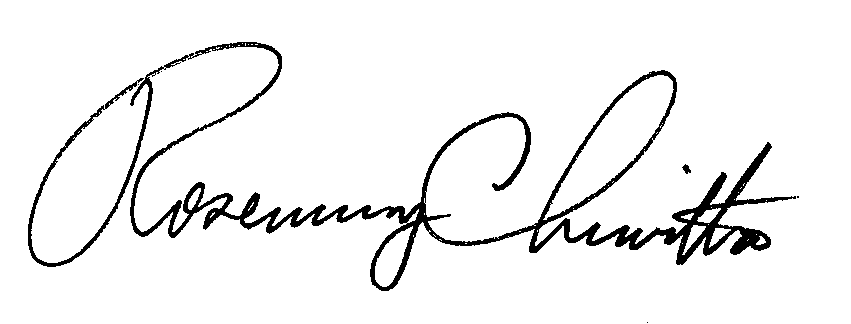 Rosemary ChiavettaSecretary of the CommissionEnclosuresRC:alw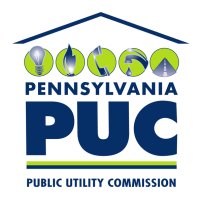  PUBLIC UTILITY COMMISSION400 North Street, Keystone Building, Second FloorHarrisburg, Pennsylvania  17120IN REPLY PLEASE REFER TO OUR 